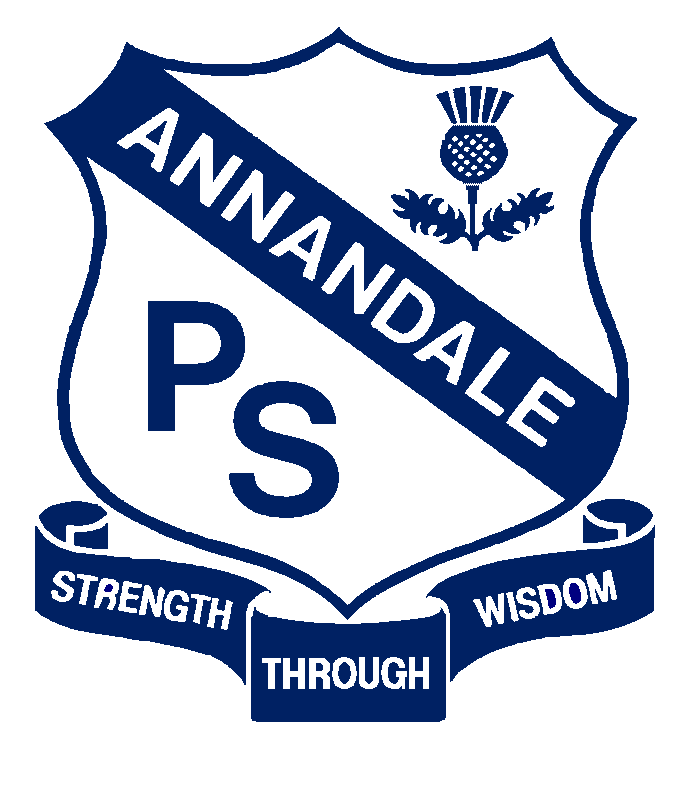 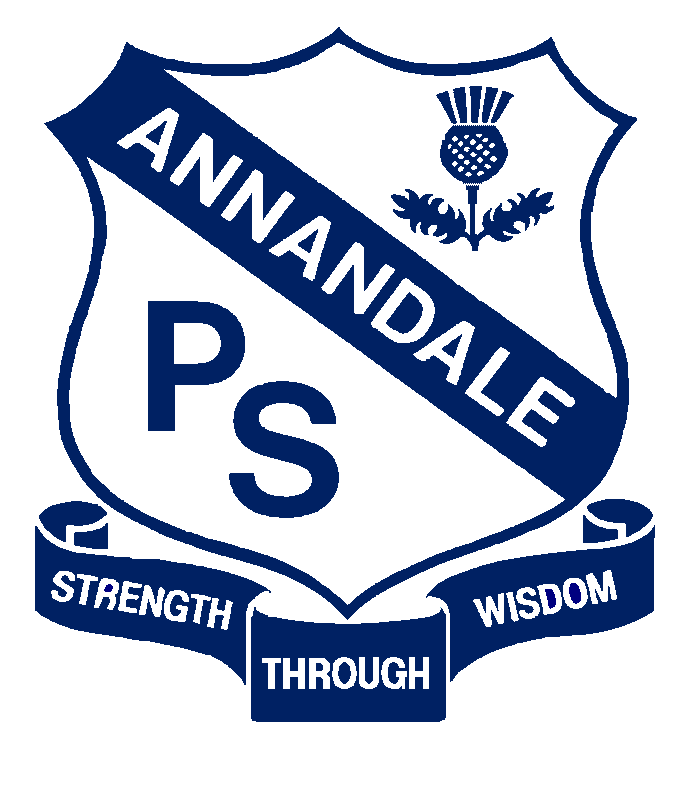 Common Procedures:The well-being of all children and staff are an essential element of the preschool.  Educators, family and children will minimise health risks by using appropriate health and hygiene practices.Educators will model and teach hygienic practices such as effective hand washing, disposing of used tissues in the bin.If they need to cough or sneeze, the children are encouraged to do so into the crook of their arm, rather than a hand.  This way, germs aren’t spread around the preschool as the child touches things and we are able to minimise the spread of infection. Detergent or soap and water will be used when doing basic cleaning such as wiping table surfaces and/or toys.  When needed, an environmentally friendly product (such as Natura) will be used.Educators will support children with their toileting, giving individuals the particular support they need, whilst encouraging them to be responsible for their own toileting and hand washing.Families will be asked to keep any child who is unwell at home until they are fully recovered, particularly if they are contagious, have a severe cough, diarrhoea or continually runny nose.  If a child vomits or has diarrhoea at preschool their parent will be called and asked to collect them. Children are allowed to return to preschool when free from diarrhoea and/ or temperature is normal for 24 hours.If a child is suspected of having an infectious disease, for example chicken pox, they will be isolated from the other children, made comfortable and supervised by a staff member until collected.Children suffering from certain infectious diseases will be excluded from attending preschool.The teacher will inform all parents and carers via an E-news alert if there is a confirmed case of an infectious disease or head lice in the preschool.  If a child contracts a vaccine-preventable disease, preschool staff will tell the principal who will contact parents and the nearest public health unit if necessary.  The child must get a medical clearance from a doctor before they return to   preschool. A child not immunised against an infectious disease another preschool child has, will be asked to stay away from preschool until we get the all clear from NSW Health.  The office staff will maintain records of when children are turning four and send a reminder letter, requesting they supply the school with an updated immunisation recordSimilarly, the office staff will maintain a record of those children not immunised and phone their parent or carers in the case of an outbreak.Educators will reduce health risks by implementing Standard Precautions for Infection Control;ensure tissues, face cloths or cloth towels are not used for more than one childuse tissues when wiping a child’s noseafter wiping a child's nose, wash hands thoroughly with soap and warm water, or use an alcohol-based hand rubdispose of gloves, paper towels and tissues immediately after use into a container with a disposable liningensure children do not share cloth towels or other personal itemsensure hand basins are not used for food and drink preparation or rinsing soiled clothinguse disposable gloves at all times when dealing with bodily ﬂuids, secretions or excreta and disinfectant for surface cleaning.display hygiene procedures in bathrooms, staffroom and toilet areas.Hand washing, including drying hands, is one of the most effective ways of preventing the spread of infection.  For educator’s hand washing will occur:on arrival at the preschoolafter going to the toiletbefore and after helping children with toileting (which may include nappy changing)before and after giving ﬁrst aidbefore and after giving medicationafter wiping a child’s nosebefore and after eating or handling foodafter patting or touching animalsbefore and after preparing or cooking foodafter coming into contact with any bodily fluids, for example when toileting accidents occur or a child is sickAlcohol-based hand rubs can also be an effective way of cleaning hands if they aren’t very dirty. This method still requires cleaning between fingers, around thumbs and under nails.The children will be explicitly taught how to wash their hands using the following points;  use soap and running waterwash hands thoroughly while singing a familiar nursery rhyme, such as This is the way…wash our hands or Happy Birthday.wash all parts of the hands including sides and between the ﬁngersrinse hands well to remove soapdry hands with a new paper towel or an individual cloth towel.CurrentSeptember, 2017Next Review2018Regulation(s)R. 88, R. 77 National Quality Standard(s)Standard 2.1:  Health- Each child’s health and physical activity are supported and promoted.Relevant DoE Policy and linkInfection Control Procedures Student Health in NSW Public Schools: A summary and consolidation of policyFirst aid proceduresDoE Preschool Handbook January 2016Wellbeing, p. 27-29, 31, 33Wellbeing Appendix 2.1 Standard precautions for infection controlWellbeing Appendix 2.3 Nappy changing and other toileting proceduresWellbeing Appendix 2.4 A good practice guide for spilt urine or faeces and cleaning children after wetting or soiling themselvesKey ResourcesStaying Healthy in Child Care - Preventing infectious diseases in child care (5th edition)Infection Control Standard Precautions